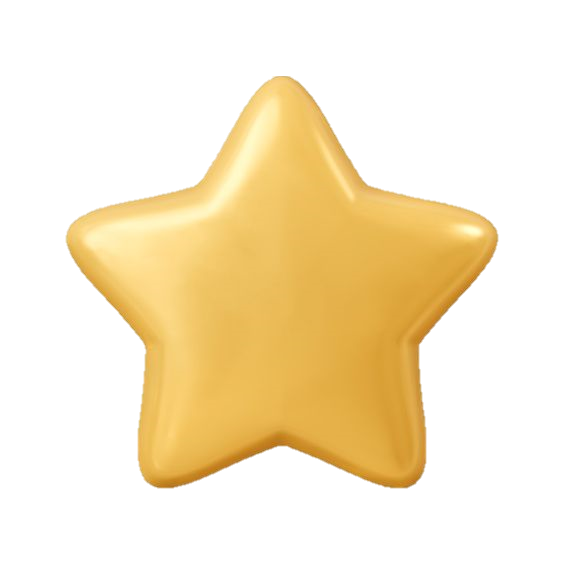 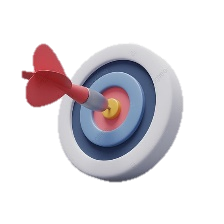 الأهداف:ان نخلق للأفراد الأجياليون مساحة لمشاركة المشاعر وللفضفضةتقوية تماسك والتضامن بين الأفراد الأجياليون مع بعضهم البعض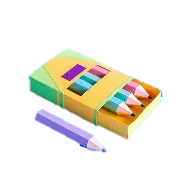 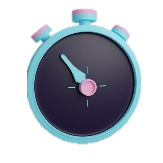 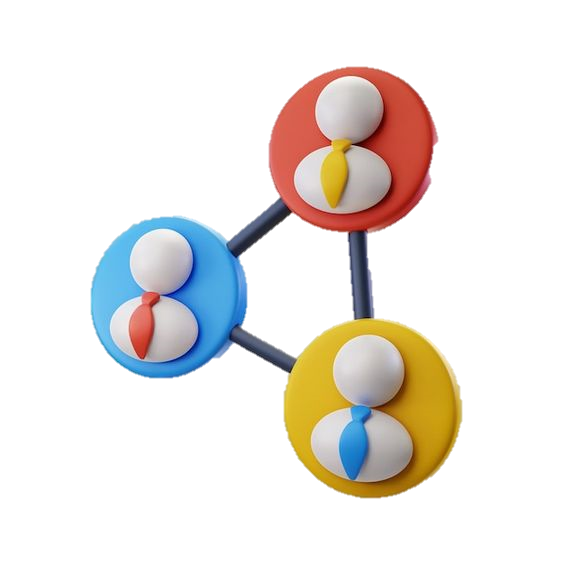 نقاش بالمجموعة – 45 دقيقة.اخبر افراد المجموعة انك ستسألهم عدة اسئلة عن الاوضاع بهذه الفترة ومطلوب من الجميع المشاركة على هذه الاسئلة:ما هي مشاعركم تجاه الاحداث المؤسفة التي تحدث؟حدث معين حصل ببلدك واثر عليك ؟ اسالهم هل عندكو تساؤلات ؟ مثلا شو مع المستقبل ؟ شو رايكو ؟ اخبرهم ان هذه الاحداث المؤسفة سوف تنتهي وعندما تستفيق الدولة ستبحث عن المعارضين بمواقع التواصل الاجتماعي , وحذرهم من الكتابة او التعليق او تسجيل صوتي او حتى زر احببت. هل شاهدت فيديو واثر عليك  ؟ ليش اثر عليك ؟ ما هي آرائكم بالأشخاص المتواجدون بهذه الاحداث وتصرفاتهم المختلفة؟ هل كنتم تتمنون لو انهم تصرفوا بشكل مختلف؟ما رأيكم بردة فعل الدول العربية والدولية تجاه هذه الاحداث؟هل كانت هناك أمور معينه لفتت انتباهكم؟